Приложение 1 к Положению о Благодарственном письме Министра агропромышленной политики и продовольствия Донецкой Народной Республики(п. 3)ОПИСАНИЕ И ОБРАЗЕЦ БЛАНКА БЛАГОДАРСТВЕННОГО ПИСЬМА МИНИСТРА АГРОПРОМЫШЛЕННОЙ ПОЛИТИКИ И ПРОДОВОЛЬСТВИЯ ДОНЕЦКОЙ НАРОДНОЙ РЕСПУБЛИКИБлагодарственное письмо Министра агропромышленной политики и продовольствия Донецкой Народной Республики (далее – Благодарственное письмо) представляет собой лист плотной бумаги формата А4. Цветное исполнение Благодарственного письма в бежевом цвете в виде градиента с темно-зеленой рамкой по контуру.Бланк Благодарственного письма изготавливается типографским способом.В верхней части по центру размещена надпись «МИНИСТР АГРОПРОМЫШЛЕННОЙ ПОЛИТИКИ И ПРОДОВОЛЬСТВИЯ ДОНЕЦКОЙ НАРОДНОЙ РЕСПУБЛИКИ», ниже изображена эмблема Министерства агропромышленной политики и продовольствия Донецкой Народной Республики. Под эмблемой золотыми заглавными буквами с зеленым контуром надпись «БЛАГОДАРСТВЕННОЕ ПИСЬМО».В центральной части бланка Благодарственного письма располагается текст. Текст содержит имя и отчество лица или наименование предприятия, учреждения, организации, коллективу которого выражается благодарность, заслуги.Ниже текста справа располагаются личная подпись, инициалы и фамилия Министра. Внизу по центру располагается год.Продолжение приложения 1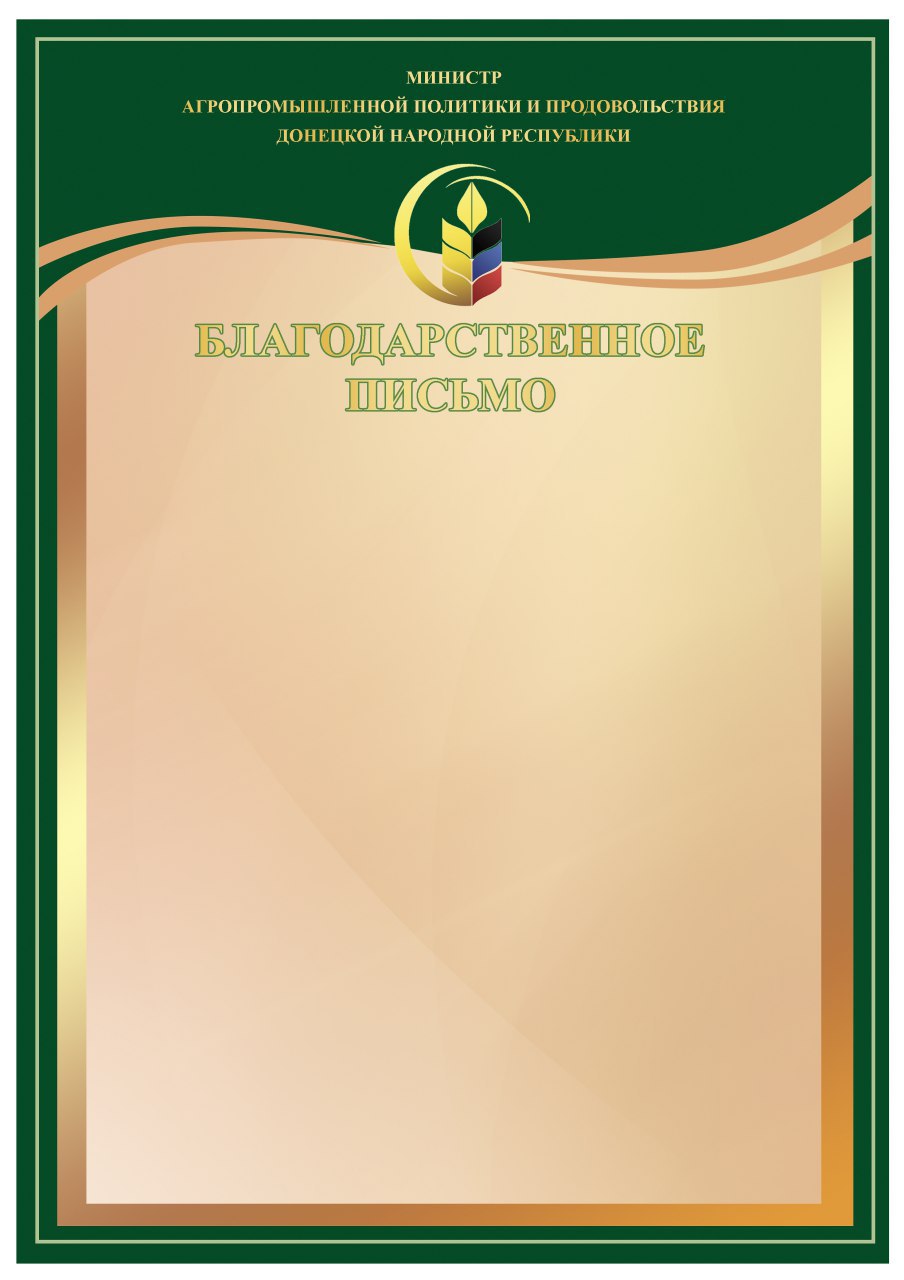 